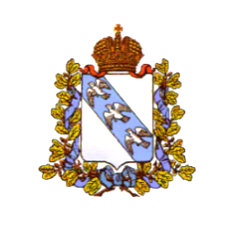 АДМИНИСТРАЦИЯ  КУРСКОЙ  ОБЛАСТИКомитет образования и науки Курской областиП Р И К А Зот _______________ № __________г. КурскО проведении школьного этапа областной олимпиады школьников на территории Курской области в 2022-2023 учебном годуВ соответствии с Порядком проведения областной олимпиады школьников на территории Курской области, утвержденным приказом комитета образования и науки Курской области №-1-1192 от 19.10.2021ПРИКАЗЫВАЮ:Возложить функции регионального оператора по проведению областной олимпиады школьников 2022-2023 учебном году на территории Курской области (далее – олимпиада) на региональный центр выявления и поддержки одарённых детей «УСПЕХ» структурное подразделение ОБОУ «Лицей-интернат №1» г. Курска (далее – региональный оператор).Провести в период с 12 сентября по 29 октября 2022 года школьный этап областной олимпиады школьников (далее – школьный этап олимпиады) для обучающихся, осваивающих образовательные программы основного общего и среднего общего образования по следующим предметам:- 5-11 классы – краеведение, черчение, основы православной культуры (ОПК).Рекомендовать руководителям органов местного самоуправления, осуществляющим управление в сфере образования Курской области:Создать условия для обеспечения качественной подготовки школьного этапа олимпиады и его проведения в соответствии с Порядком проведения областной олимпиады школьников.Сформировать и утвердить составы оргкомитетов, жюри школьного этапа олимпиады, апелляционных комиссий олимпиады, а также муниципальных предметно-методических комиссий по всем предметам, по которым проходит олимпиада. Разработать и утвердить организационно-технологическую модель проведения школьного этапа олимпиады.Обеспечить сбор и хранение заявлений на участие в олимпиаде и согласий на сбор, хранение, использование, распространение (передачу) и публикацию персональных данных участников олимпиады и их наставников в информационно-телекоммуникационной сети «Интернет».Предоставить итоговые приказы с отчётами о проведении школьного этапа олимпиады по установленной форме в срок до 07 ноября 2022 года.Контроль за исполнением настоящего приказа оставляю за собой.И.о. председателя комитета							Н.А. БастриковаПриложение №1к приказу Комитета образования инауки Курской областиот ___________ 2022 г. №_____образец: согласие для учителейСогласие на обработку персональных данныхЯ, _______________________________________________________________________________,(ФИО полностью)проживающий(ая) по адресу: ___________________________________________________________________________________________________________________________________________,паспорт серия _________ номер__________, выдан: ________________________________________________________________________________________________________________________,(кем и когда выдан)даю согласие организаторам областной олимпиады школьников на сбор, хранение, использование, распространение (передачу) и публикацию моих персональных данных (фамилия, имя отчество, пол, дата рождения, адрес, контактные телефоны, паспортные данные) с использованием средств автоматизации или без использования таких средств, в том числе в Государственной информационной системе Ведения регионального учёта одарённых детей в ОБОУ «Лицей-интернат №1» г. Курска, а также осуществление иных действий с персональными данными, предусмотренные законодательством РФ, в целях обработки олимпиадных работ, определения рейтинга участников олимпиады.Подтверждаю, что ознакомлен(а) с Порядком проведения областной олимпиады школьников, утвержденным приказом комитета образования и науки Курской области №1-1192 от 19.10.2021, положениями Федерального закона от 27.07.2006 г. № 152-ФЗ «О персональных данных» (с изменениями и дополнениями), права и обязанности в области защиты персональных данных мне разъяснены.Данное Согласие действует в течение 2022-2023 гг. Данное Согласие может быть отозвано мной в любой момент по соглашению сторон.образец: согласие для участников, не достигших возраста 18 летСогласие на обработку персональных данных участника областной олимпиады школьников Я, _______________________________________________________________________________, (ФИО родителя или законного представителя полностью)проживающий(ая) по адресу: _________________________________________________________ __________________________________________________________________________________, паспорт серия _________ номер__________, выдан ________________________________________________________________________________________________________________________, (кем и когда выдан)на основании ______________________________________________________________________, (для законного представителя: реквизиты доверенности или иного документа, подтверждающего полномочия представителя)являясь родителем (законным представителем) __________________________________________________________________________________(ФИО ребенка (подопечного) полностью)__________________________________________________________________________________, проживающего по адресу: ____________________________________________________________________________________________________________________________________________, паспорт (свидетельство о рождении) серия _________ номер__________, выдан: ____________________________________________________________________________________________________________________________________________________________________,(кем и когда выдан)даю согласие организаторам школьного, муниципального, регионального этапов областной олимпиады школьников на сбор, хранение, использование, распространение (передачу) и публикацию персональных данных моего ребенка (подопечного) (фамилия, имя отчество, пол, дата рождения, адрес, контактные телефоны, паспортные данные/данные свидетельства о рождении) с использованием средств автоматизации или без использования таких средств, в том числе в Государственной информационной системе ведения регионального учёта одарённых детей в ОБОУ «Лицей-интернат №1» г. Курска, а также его результатов и олимпиадной работы, в том числе в информационно-коммуникационной сети «Интернет», а также осуществление иных действий с персональными данными, предусмотренные законодательством РФ, в целях обработки олимпиадных работ и определения рейтинга участников олимпиады.Подтверждаю, что ознакомлен(а) с Порядком проведения областной олимпиады школьников, утвержденным приказом комитета образования и науки Курской области №1-1192 от 19.10.2021, положениями Федерального закона от 27.07.2006 г. № 152-ФЗ «О персональных данных» (с изменениями и дополнениями), права и обязанности в области защиты персональных данных мне разъяснены.Данное Согласие действует в течение 2022-2023 гг. Данное Согласие может быть отозвано мной в любой момент по соглашению сторон.образец: согласие для участников старше 18 летСогласие на обработку персональных данных участника областной олимпиады школьников Я, _______________________________________________________________________________, (ФИО участника полностью)проживающий(ая) по адресу: ___________________________________________________________________________________________________________________________________________, паспорт серия _________ номер__________, выдан ________________________________________________________________________________________________________________________, (кем и когда выдан)даю согласие организаторам школьного, муниципального, регионального этапов областной олимпиады школьников на сбор, хранение, использование, распространение (передачу) и публикацию моих персональных данных (фамилия, имя отчество, пол, дата рождения, адрес, контактные телефоны, паспортные данные/данные свидетельства о рождении) с использованием средств автоматизации или без использования таких средств, в том числе в Государственной информационной системе ведения регионального учёта одарённых детей в ОБОУ «Лицей-интернат №1» г. Курска, а также моих результатов и олимпиадной работы, в том числе в информационно-коммуникационной сети «Интернет», а также осуществление иных действий с персональными данными, предусмотренные законодательством РФ, в целях обработки олимпиадных работ и определения рейтинга участников олимпиады.Подтверждаю, что ознакомлен(а) с Порядком проведения областной олимпиады школьников, утвержденным приказом комитета образования и науки Курской области №1-1190 от 19.10.2021, положениями Федерального закона от 27.07.2006 г. № 152-ФЗ «О персональных данных» (с изменениями и дополнениями), права и обязанности в области защиты персональных данных мне разъяснены.Данное Согласие действует в течение 2022-2023 гг. Данное Согласие может быть отозвано мной в любой момент по соглашению сторон.Заявление родителя (законного представителя) обучающегося, заявившего о своём желании участвовать в областной олимпиаде школьников в 2022-2023 учебном годуВ оргкомитет школьного этапаобластной олимпиады школьников__________________________________________________________________________(ФИО родителя (законного представителя))_____________________________________проживающего(ей) по адресу: _____________________________________________________________________________________ЗаявлениеЯ, ____________________________________________________________________,родитель (законный представитель) обучающегося, заявившего о своём желании участвовать в областной олимпиаде школьников в 2022/2023 учебном году, прошу допустить к участию в школьном этапе моего ребёнка:Итоговое количество предметов, выбранных для участия: ___________.Даю согласие на публикацию результатов по каждому общеобразовательному предмету в информационно-телекоммуникационной сети «Интернет» с указанием фамилии, имени, отчества, класса, субъекта Российской Федерации, количества баллов, набранных при выполнении заданий.«___» ___________ 2022 г. 			____________ (_________________)«___» __________ 2022 года __________________  / ________________________«___» __________ 2022 года __________________ / ________________________«___» __________ 2022 года __________________  / ________________________ФИО обучающегосяФИО обучающегосяОбщеобразовательная организацияОбщеобразовательная организацияКласс обученияКласс обучения№Общеобразовательный предметОбщеобразовательный предметПараллель выполнения заданий123